Publicado en CDMX el 27/06/2024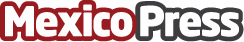 G-SHOCK MRG-B2100B: La convergencia de tradición y tecnología en el arte de la relojeríaEn el mundo de la relojería, la convergencia de la tradición y la tecnología crea piezas excepcionales que trascienden el tiempo. Un ejemplo de esta fusión se manifiesta en el G-SHOCK MRG-B2100B que incorpora la esencia del estilo Kumiki Kohshi, una técnica tradicional japonesa de construcción y carpintería utilizada para ensamblar madera sin el uso de herrajes metálicosDatos de contacto:Celia SzymanskiTascomm5554335072Nota de prensa publicada en: https://www.mexicopress.com.mx/g-shock-mrg-b2100b-la-convergencia-de_1 Categorías: Nacional Moda Consumo Otras Industrias http://www.mexicopress.com.mx